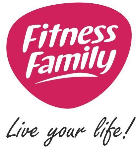 Договор № {НомерДоговора} от {Дата}Стороны договораПредмет договора:Стоимость договора, условия оплаты и график платежей:Условия договора ТЕРМИНЫ И ОПРЕДЕЛЕНИЯОбщество - организация реквизиты и организационно-правовая форма которой указаны в части 1 настоящего Договора, имеющего территориально обособленные подразделения на территории Санкт-Петербурга.Клуб - фитнес-клуб, работающий в составе сети современных спортивных клубов «Fitness-Family».Членство Клуба - имущественное право пользования Инфраструктурой Клуба Членом клуба, заключившим с Обществом Членский Договор, на условиях настоящего Договора в течение установленного в нем срока и Правилами Клуба.Студия – групповые занятия с тренером, приобретаемые за отдельную плату, проводимые в определенное время, согласно сетки расписания (с указанием на то, что данное занятие является «Студией»), в специально предназначенном, оборудованным для этого помещении (зале).Член клуба - лицо, достигшее 14-летнего возраста, не имеющее противопоказаний к занятиям спортом по состоянию здоровья, заключившее Членский Договор.Правила Клуба (Приложение №1) - общие, обязательные для соблюдения всеми посетителями Клуба правила, установленные Администрацией Клуба, включающие в себя общие правила посещения Клуба, правила поведения на тренировочных территориях Клуба, порядок пользования Инфраструктурой Клуба, порядок поведения Членов Клуба на территории Клуба, доведенные до сведения Члена клуба при подписании настоящего Договора. Правила клуба не являются исчерпывающими, Клуб вправе самостоятельно их дополнять и изменять в целях улучшения качества и безопасности оказания услуг. Изменения и дополнения доводятся до сведения Члена клуба путем размещения их на Информационных стендах клуба или на официальном сайте Клуба в сети Интернет (http://www.fitness-family.ru). Такое размещение является достаточным основанием для утверждения, что любые изменения в Правилах клуба доведены до сведения Члена клуба в согласованном порядке.Инфраструктура Клуба - оснащенные спортивным инвентарем и спортивным и технологическим оборудованием помещения Клуба, включающая в себя:- предназначенное для индивидуальных спортивно-оздоровительных занятий членов Клуба спортивное оборудование, тренажеры, снаряды, инвентарь и т.п.;- тренировочную территорию Клуба, т.е. помещения Клуба, предназначенные для самостоятельного или группового проведения тренировочных, оздоровительных занятий;- специализированные помещения Клуба, предназначенные для гигиенических процедур и иных мероприятий (душевые, сауны, бани и т.п.);- плавательные бассейны, СПА-зоны;- иные помещения и оборудование Клуба (фитнес-бары, кафе, массажные кабинеты, солярии, гардеробы, раздевалки, рецепция и т.д.);Клубная карта - пластиковая карта, содержащая сведения о члене Клуба, удостоверяющая его право на посещение Клуба в сроки, установленные Договором;Клип-карта - информация о наличии оплаченных Членом клуба услугах, служащая для их учета и получения Членом клуба (персональные тренировки, услуги фитнес-баров, массажа и пр.);Браслет – средство идентификации Члена клуба. Выдается в случае наличия у Клуба технической возможности за отдельную плату, согласно действующему Прейскуранту цен.Администрация клуба - выполняющие административные функции сотрудники Клуба во главе с Управляющим Клубом, осуществляющие управление работой Клуба, осуществляющие контроль за соблюдением посетителями Правил Клуба, осуществляющие обеспечение пропускного режима на территории Клуба, оформляющие Договоры, дополнительные соглашения к Договору, иные соглашения на оказание услуг, не предусмотренных Договором.Форс-Мажор - обстоятельства непреодолимой силы, чрезвычайные и непредотвратимые (т.е. независящие от воли сторон) обстоятельства, препятствующие исполнению сторонами обязательств по настоящему Договору. К обстоятельствам непреодолимой силы по настоящему Договору относятся, в частности, следующие: стихийные бедствия, войны, вооруженные конфликты, массовые гражданские беспорядки, теракты, эпидемии, пожары, акты органов государственной власти, акты органов власти местного значения (в т.ч. вводящие ограничения для деятельности Клуба), оседание почвы, аварии в здании, в котором находится помещение Клуба, аварии инженерных сетей, отключение инженерных коммуникаций (электроснабжения, водоснабжения, теплоснабжение), включая случаи аварийного или планового централизованного отключения по решению собственника здания в котором располагается Клуб, ресурсоснабжающих организаций или администрации города или района, ремонтные и ремонтно-профилактические работы в Здании, проведение реконструкции, капитального или текущего ремонта в Здании или в Клубе, повлекшие невозможность эксплуатации Клуба в нормальном режиме и т.д., при условии, что они непосредственно влияют на выполнение обязательств по настоящему Договору.ПРЕДМЕТ ДОГОВОРАОбщество обязуется предоставить Члену клуба право в течение срока действия настоящего Договора посещать Клуб и пользоваться его Инфраструктурой в соответствии с условиями настоящего Договора и Правилами Клуба, оказывать Члену клуба «Основные услуги», указанные в приложении №2 к Договору, а Член клуба обязуется оплатить указанное право и услуги на условиях, согласованных сторонами в настоящем Договоре.ПОРЯДОК ОПЛАТЫЧлен клуба обязан произвести полную оплату цены Договора при заключении Членского Договора, если иное не предусмотрено условиями настоящего Договора.Цена Договора (членства), возможные тарифы, стоимость дополнительных услуг, бонусные программы и условия их предоставления сообщаются при подписании договора.Подтверждением приобретения членства в клубе является заключение настоящего Договора, активированная Клубная Карта и факт полной оплаты установленной Договора цены.СРОК ДОГОВОРА. ЧЛЕНСТВО КЛУБА. ПОРЯДОК И УСЛОВИЯ ИСПОЛЬЗОВАНИЯ КЛУБНОЙ КАРТЫСрок действия Членского Договора - с даты его подписания Сторонами до даты истечения срока действия Клубной Карты.Срок действия Клубной Карты - с даты ее активации (производится Администрацией Клуба при первом посещении Клуба) до даты истечения периода, указанного в регламенте части 1 Договора, либо с момента использования Членом клуба всего количества посещений, указанных в Договоре, в зависимости от того, что наступит раньше.	Дата активация Клубной Карты и даты посещений Клуба отражаются в программе компьютерного учета Клуба.В случаях, предусмотренных настоящим Договором действие Членского Договора и Клубной карты может быть приостановлено на определенный срок:	- по инициативе Администрации Клуба;- по заявлению Члена клуба в случае положительного решения Администрации Клуба.Клубная карта может быть активирована Членом клуба в любое время после подписания договора, но не позднее 1 месяца с даты его подписания. По истечении 1 месяца карта активируется автоматически независимо от даты более позднего первого посещения Клуба. Данное условие не применяется для студии (секции), активация Клубной карты при которой производится в момент заключения Договора. Членство в клубе является персональным (именным), Клубная Карта не может быть передана или использована другими лицами, если иное не предусмотрено настоящим Договором.Клубная карта выдается на срок Членства в клубе. При утрате клубной карты Член клуба обязан письменно уведомить Администрацию Клуба и оплатить Обществу стоимость услуг по изготовлению дубликата по тарифам, устанавливаемым Администрацией.  Членский договор может быть заключен только с лицами, достигшими возраста 14 лет, не имеющим противопоказаний по состоянию здоровья к занятиям спортом, а также не являющимися лицами, с которыми расторгался ранее Членский Договор по причине нарушения договора и/или Правил Клуба. Общество в праве отказать в заключении Членского договора либо прекратить Членский договор в одностороннем порядке при невозможности оказания требуемых Членом клуба услуг, не входящих в ассортимент услуг Клуба либо при выдвижении Членом клуба требований к Инфраструктуре Клуба, обеспечить которую Общество не имеет возможности.Клубное членство различным Членам Клуба может предлагаться Администрацией на условиях, отличающихся от условий настоящего Договора.Клубное членство по настоящему Договору включает права, преимущества, регламент посещений; поименованные в части 1 Договора, в которой устанавливаются персональные условия Членства в Клубе.ДОПОЛНИТЕЛЬНЫЕ УСЛУГИПри условии предварительной дополнительной оплаты Клуб может оказывать Члену клуба дополнительные услуги: персональные тренировки (далее -ПТ), массаж, солярий, фитнес-бар, сейфинг, студии, коммерческие уроки.Персональные тренировки предоставляются Члену клуба на основании настоящего договора путем оформления клип-карты. Клип-карта считается оформленной с момента оплаты денежной суммы за определенное количество ПТ. Клуб осуществляет компьютерный учет расходования уплаченных за ПТ Членом клуба денежных сумм и количества проведенных ПТ. Оплата тренировок возможна в следующих вариантах (согласно прейскуранту):- блок из пяти тренировок; - блок из десяти тренировок. Сроки действия блоков из пяти тренировок равняются шестидесяти дням, из десяти тренировок – ста двадцати дням. По окончании срока действия блока, не проведенные тренировки приравниваются к проведенным, оставшиеся денежные средства не возвращаются.Запись на персональную тренировку осуществляется по согласованию с персональным тренером. Наличие Клип-карты является необходимым условием для проведения персональной тренировки.Проведение тренировок без оплаты Клип-карты считается «тренировкой в долг» и допускается не более одного раза.Списание стоимости оказанной услуги с Клип-карты проводится администратором рецепции.Отказ от персональной тренировки может быть произведен не позднее чем за 5 часов до тренировки. Оформление Клип-карты на персональные тренировки осуществляется на рецепции КлубаВ случае опоздания Члена клуба на ПТ, время проведения тренировки сокращается на время опоздания.Персональные тренировки могут быть использованы только при наличии действующего Членского договора.Клуб оставляет за собой право предоставлять другого тренера для проведения ПТ в согласованное с Членом клуба время в случае невозможности проведения ПТ тренером, с которым была достигнута первоначальная договоренность.ОБЩИЕ УСЛОВИЯ ПОСЕЩЕНИЯ КЛУБАКлубная карта (браслет) предъявляется администратору Клуба на рецепции каждый раз при посещении Клуба. При прохождении через турникет на входе и выходе из Клуба Член клуба должен приложить клубную карту (браслет) к считывающему устройству турникета. Персонал администрации Клуба вправе потребовать предъявить удостоверение личности посетителя. В целях обеспечения безопасности и исключения случаев несанкционированной передачи Клубной карты производится фотографирование Членов клуба.Член клуба должны покидать Клуб не позднее установленного времени закрытия Клуба. Неоднократное (два и более раз) нахождение в Клубе после установленного времени его закрытия или по истечении времени, определенного регламентом посещения, является нарушением правил посещения Клуба и условий настоящего Договора и может служить основанием для досрочного прекращения Членского договора по инициативе Общества на условиях, установленных в ст.7 настоящего Договора.Член клуба самостоятельно следит за сохранностью своих вещей на территории Клуба, запирает шкафчики с оставляемыми на время занятий вещами замками. Общество не несет ответственности за забытые и украденные вещи Члена клуба, оставленные без присмотра на территории Клуба.При каждом посещении Клуба Член клуба вправе воспользоваться на время посещения полотенцем Клуба, получаемым у Администрации за дополнительную плату. При этом Член клуба обязан использовать полотенце по назначению, бережно и аккуратно пользоваться им и вернуть полотенце без повреждений и следов загрязнения при завершении посещения Клуба. По-своему усмотрению, в силу различных обстоятельств Клуб вправе вводить временные ограничения на пользование полотенцами.Ведение предпринимательской (коммерческой) деятельности (равно как предоставление услуги персонального тренинга и распространение рекламы и информации) Членами клуба на территории Клуба допускается только при наличии письменного Разрешения Администрации Клуба, а также на основании отдельного договора, предоставляющего данное право. На территории Клуба не разрешается: 	- Использование веников, косметических средств, соли, меда и т.п. при посещении саун, бань;- Проведение косметических, парикмахерских и иных подобных процедур на территории душевых, саун, бань, бассейна; На территории Клуба запрещается:- Пронос на территорию Клуба и употребление спиртных налитков, наркотиков, курение на территории Клуба;- Распространение и продажа спиртных напитков, наркотиков, анаболических стероидов и иных неразрешенных к применению медикаментов и биологически активных добавок.ПРАВА И ОБЯЗАННОСТИ СТОРОНОбщество вправе:Изменять часы работы Клуба, расписание отдельных групповых занятий, производить замену тренеров с уведомлением Членов Клуба.Изменять местоположение, количество и назначение зон в Инфраструктуре Клуба. Закрывать отдельные тренировочные территории для проведения ремонтных, профилактических работ и по другим объективным причинам. Изменять сроки открытия тренировочных территорий после ремонта.По желанию Члена клуба Администрация может произвести переоформление вида Клубней карты с переоформлением части 1 Членского договора, содержащей изменение регламента посещения Клуба или его адреса, с проведением перерасчета стоимости Членского договора (Клубной карты).Общество вправе передавать (уступать) свои права и обязанности (часть прав и/или обязанностей) по Договору третьему лицу при условии гарантированного соблюдения прав и интересов Члена клуба, предоставленных последнему в соответствии с условиями настоящего Договора. Член клуба путем подписания настоящего Договора выражает безусловное согласие на передачу (уступку) Клубом своих прав и обязанностей (части прав и/или обязанностей) по Договору любому третьему лицу по своему единоличному усмотрению. Передача (уступка) Клубом третьему лицу прав и обязанностей (части прав и/или обязанностей) по Договору не является основанием для отказа от Членства Клуба и/или расторжения Членом клуба Договора в одностороннем порядке.Общество обязано:Обеспечить надлежащее функционирование Инфраструктуры Клуба, основных тренировочных, а также вспомогательных бытовых помещений, предназначенных для посещений и пользования Членом клуба.Проинформировать Члена клуба путем размещения соответствующей письменной информации на рецепции Клуба или на официальном сайте Клуба (http://www.fitness-family.ru) об изменениях, изложенных в пунктах 6.1.1., 6.1.2. Договора. Член клуба вправе: Посещать Клуб в соответствии с регламентом, указанном в части 1 настоящего Договора. Пользоваться Инфраструктурой Клуба в объеме и сроки согласно Договору в соответствии с выбранным видом Членства. Пользоваться за дополнительную плату иными услугами Клуба в соответствии со ст.4 настоящего Договора. За дополнительную плату воспользоваться сейфом на рецепции для хранения ценных вещей. В целях ознакомления с сервисами Клуба пригласить на пробное посещение гостя, не являющегося Членом клуба (гостевые визиты), исключительно в рамках проведения Клубом специальных акций, разрешающих гостевые визиты. Гость должен отвечать следующим требованиям: достижение 16-ти лет, гость не должен быть бывшем гостем или бывшим Членом клуба. Член клуба выступает поручителем гостя  Член клуба обязан: Соблюдать Правила Клуба. Оплатить цену Договора в порядке, предусмотренном частью 1 настоящего Договора.ИЗМЕНЕНИЕ, ПРЕКРАЩЕНИЕ ЧЛЕНСКОГО ДОГОВОРА. Общество вправе расторгнуть настоящий Договор в одностороннем внесудебном порядке и отказать в дальнейшем членстве Члену клуба, нарушившему указанные ниже условия настоящего Договора и Правила Клуба, а также в случае нарушения Членом клуба обязательств по оплате членства. Общество вправе расторгнуть Договор в одностороннем внесудебном порядке в случаях:передачи Клубной карты для использования другому лицу, а также отказа от предоставления документа, удостоверяющего личность. неоднократного (два и более раз) нарушения Членом клуба Правил Клуба; публичных (на территории Клуба, в социальных сетях, СМИ и прочих публичных изданиях) распространений Членом клуба сведений, порочащих деловую репутацию Общества, Клубов, сети «Fitness-Family», а также необоснованной неконструктивной критики деятельности и политики Клуба; нарушения общественного порядка в Клубе, выражающегося в грубом, оскорбительном, унижающем человеческое достоинство поведении в отношении сотрудников Клуба, других Членов Клуба, Администрации Клуба, появлении на территории Клуба в нетрезвом виде или в состоянии наркотического опьянения неоднократного (два и более раз) нарушения п. 5.6. настоящего Договора; однократного нарушения любого из положений п.5.5, 5.7, настоящего Договора; при умышленном нанесении ущерба Инфраструктуре Клуба. предусмотренных иными положениями настоящего Договора. В случае такого досрочного расторжения Договора по инициативе Общества наступают следующие последствия:Членство в Клубе допустившего перечисленные нарушения Договора и Правил Члена клуба прекращается с момента принятия соответствующего решения Администрацией Клуба, Клубная карта аннулируется и возвращается в Клуб;Общество вправе при последующих обращениях нарушившего указанные условия лица отказать ему в заключении Членского Договора.Производится возврат денежных средств, за оставшийся период посещения.7.4. Абонентская плата за каждый месяц периода оказания Услуг рассчитывается исходя из вида Клубной карты, указывается с учетом скидок, продолжительности периода оказания Услуг, распространяется на срок действия настоящего Договора. Стоимость абонемента рассчитывается исходя из количества предоплаченных месяцев с включенной дифференцированной скидкой, где минимальная скидка предоставляется в первый месяц и увеличивается ближе к окончанию срока действия абонемента. Таким образом, стоимость неиспользованного остатка абонемента в случае его расторжения/изменения вида услуг/переводу на депозит либо в другой клуб сети зависит от даты направления заявления и месяца оказания услуг, где каждый последующий месяц становится дешевле предыдущего согласно Таблице № 1:При этом месяц, в котором произошло расторжение Договора, считается полностью использованным Членом клуба. При расчете суммы возврата к учету для возврата не принимается период, предоставленный Члену клуба как подарочный, а также время заморозки (данные опции применимы только при использовании всего срока абонемента).7.5. В случае невозможности продолжения посещений Клуба до истечения срока действия Договора, Член клуба вправе подать соответствующее заявление на имя Администрации Клуба с приложением отказа от Членства Клуба. Клубное Членство может быть прекращено с возвратом стоимости Договора за неиспользованное время (при расчете возврата применяются положения, указанные в п. 7.4 Договора) либо переоформлено на другое лицо с оплатой стоимости переоформления Клубной карты по тарифам, устанавливаемым Администрацией. Соглашение о замене стороны в Членском договоре (переуступка договора на другое лицо) может быть сделано только после погашения всех видов задолженностей (по оплате данного договора, а также по оплате дополнительных услуг клуба) и с согласия Клуба. Членский договор не может быть переоформлен более одного раза в течение срока действия Договора.Переоформление Членского договора возможно только Членом клуба лично при предъявлении оригинала Членского договора, Клубной карты и документа, удостоверяющего личность. Клуб вправе отказать в переоформлении Членского договора на определенное лицо без объяснения причин.7.6.  Условия Членства Клуба (вид Членства, стоимость Клубной Карты, Бонусы) сохраняются только в пределах срока действия настоящего Договора. При заключении Договора на новый срок условия Договора могут быть изменены.ОТВЕТСТВЕННОСТЬ За нарушение условий Договора, установленных в части 1 Договора (в части просрочки сроков оплаты платежей по Договору по установленному графику платежей Член клуба по решению Администрации Клуба может быть лишен Членства Клуба в одностороннем внесудебном порядке. В случае вынесения Администрацией Клуба такого решения Договор считается прекращенным с момента принятия решения.  Общество не несет ответственности за сохранность транспортных и других средств, оставленных на парковочных территориях Здания. Общество не несет ответственности за вред, нанесенный своему здоровью Членом клуба во время нахождения на территории Клуба, если только не будет доказано, что такой вред нанесен по вине персонала Клуба, вызванного умышленными его действиями.Заключением настоящего Договора, Член клуба гарантирует и подтверждает, что не имеет медицинских противопоказаний для занятий физкультурой и спортом, а также соглашается, что его хронические заболевания и состояния не будут препятствовать занятиям физкультурой и спортом. Во всех тренировках и мероприятиях, проводимых на территории Клуба, Член клуба участвует на свой риск. Член клуба, пользуясь Инфраструктурой Клуба, участвуя в занятиях и тренировках на территории Клуба самостоятельно определяет уровень физической нагрузки сообразно своим индивидуальным возможностям. Клуб не несет ответственности за обстоятельства непреодолимой силы и за обстоятельства, находящиеся вне его компетенции (Форс-Мажор).В случае закрытия или приостановки работы Клуба, по причинам, не зависящим от воли Общества (реконструкция, капитальный ремонт Здания, в котором расположен Клуб, решения государственных органов и органов власти, аварийные ситуации, ремонтно- профилактические работы иные обстоятельства, препятствующие нормальной работе Клуба), членам Клуба предоставляется право выбрать для продолжения оплаченного Членства Клуба иные фитнесс клубы, входящие в сеть спортивных клубов «Fitness-Family», расположенные в Санкт-Петербурге по адресам, информацию о которых Член клуба может получить в Администрации. Членский Договор при этом переоформляется на оставшийся срок в новом отделении Клуба за счет Клуба. В случае прекращения настоящего Договора по инициативе Клуба по причинам, не связанным с указанными в настоящем абзаце обстоятельствами, Член клуба имеет право на возврат оплаченных сумм за неиспользованное время членства (пропорционально общему сроку действия Договора). Член клуба обязан возместить в полном объеме убытки, нанесенные Клубу либо третьим лицам, если они нанесены вследствие нарушения Членом клуба условий настоящего Договора, действующих Правил Клуба либо вызваны противоправными действиями Члена клуба.Приложение 1 к Договору Правила фитнес клуба «Fitness Family»(редакция от 07 сентября 2020 года)В Клубе установлены правила, которые являются равными и обязательными для исполнения всеми Членами клуба, потенциальными Членами клуба (в т.ч. Гостями клуба), третьими лицами, находящимися на территории Клуба. Настоящие Правила не являются исчерпывающими, так как Клуб вправе самостоятельно их дополнять и изменять в целях улучшении качества и безопасности оказания услуг. Каждые новые Правила клуба исключают предыдущие и заблаговременно доводятся до Членов клуба на Информационных стендах Клуба. Размещение Клубом информации на Информационных стендах или на официальном сайте Клуба https://fitness-family.ru, является достаточным основанием для утверждения, что любые изменения в Правилах клуба доведены до каждого Члена клуба в согласованном порядке. Подписание Договора Членом клуба означает согласие Члена клуба с Правилами клуба, а неоднократное нарушение Правил клуба дает право Клубу (юридическому лицу, являющемуся Исполнителем по Договору с Членом клуба) расторгнуть Договор в одностороннем внесудебном порядке.Соблюдение правил обеспечивает Ваше комфортное, а главное - безопасное пребывание на территории фитнес Клуба. В случае нарушения принятых правил кем-либо из посетителей Клуба, представитель администрации фитнес Клуба вправе сделать замечание с просьбой прекратить действия, нарушающие установленные правила. Если посетитель фитнес Клуба не прекратил действия, противоречащие установленным правилам, представитель администрации Клуба вправе попросить посетителя удалиться с территории Клуба.  Правила пребывания в Клубе Нахождение на территории фитнес Клуба1.1.1. При каждом посещении Клуба, Член клуба обязан предъявлять клубную карту или средство идентификации на рецепции Клуба. До момента изготовления Исполнителем Клубной карты/средства электронной идентификации при каждом посещении Член клуба обязан предъявлять на рецепции Клуба оригинал Контракта/Договора и действующий документ, удостоверяющий личность. 1.1.1.1. Для изготовления Клубной карты, организации доступа Члена клуба в Клуб и пользования Услугами/Дополнительными услугами Член клуба обязан предоставить Исполнителю согласие на обработку персональных данных и следующие персональные данные: фио, адрес, номер основного документа, удостоверяющего его личность, сведения о дате выдачи указанного документа и выдавшем его органе, биометрические данные: фотографию.1.1.1.2. В случае использования в Клубе многоуровневой системы идентификации Членов клуба и/или доступа Членов клуба для пользования Услугами, для изготовления средств электронной идентификации Член клуб обязан предоставить Исполнителю следующие персональные данные: фио, адрес, номер основного документа, удостоверяющего его личность, сведения о дате выдачи указанного документа и выдавшем его органе, биометрические данные: фотографию; изображения папиллярных узоров, которые сканируются специальным устройством в целях преобразования в цифровую форму без возможности обратного отображения узоров на каком-либо носителе. В случае использования в Клубе многоуровневой системы идентификации/доступа Членов клуба. Член клуба вправе пользоваться Услугами только на основании средства электронной идентификации.1.1.1.3. В случае, если Член клуба не имеет при себе Клубной карты Члену клуба на основании предъявления действующего документа, удостоверяющего личность, выдается во временное пользование временное средство идентификации, которое является имуществом Исполнителя и которое действует в течение дня его выдачи. Член клуба обязан вернуть Исполнителю временное средство идентификации в день его использования.1.1.1.4. Пользоваться Услугами, Дополнительными услугами. Клубной каргой, средствами электронной идентификацией и т.д. вправе только Член клуба, на чье имя оформлена Клубная карта/средство идентификации или в чью пользу заключен Контракт/Договор.1.1.1.5. Вход на территорию Клуба и выход из нее осуществляется через турникеты, расположенные возле стойки рецепции. 1.1.2. Во всех помещениях фитнес Клуба Членам Клуба настоятельно рекомендуется соблюдать чистоту. При входе в фитнес Клуб следует надевать бахилы поверх уличной обуви, если такое использование обусловлено требованием Клуба, погодными условиями или сезоном, а верхнюю одежду (куртки, плащи, шубы и т.п.) и другие предметы одежды (головные уборы, шарфы, перчатки и т.п.) оставлять в гардеробе Клуба (при их наличии) кроме летнего периода. 1.1.3. В целях соблюдения гигиенических и санитарных норм Члены клуба должны приходить на тренировки в сменной спортивной одежде (футболка, майка, спортивные шорты, брюки, спортивная обувь).1.1.4. Откажитесь от использования косметических и парфюмерных средств с резким запахом.1.1.5. В целях соблюдения спокойной обстановки на территории фитнес Клуба запрещается агрессивное поведение: громкий разговор или смех, неадекватное поведение, публичные акции, которые не были согласованы с Администрацией Фитнес Клуба. 1.1.6. На территории фитнес клуба запрещено:Курить, находиться в нетрезвом состоянии, употреблять спиртные напитки, наркотические вещества и запрещенные медикаменты;Использовать ненормативную лексику, как при общении, так и в разговорах по телефону на территории Клуба, громко, неуважительно и/или агрессивно разговаривать, делать все, что может помешать окружающим, а также нарушать общепринятые нормы поведения в общественных местах;Приводить с собой животных;Находиться в тренировочных зонах, на территории душевых в верхней одежде, уличной обуви;Оставлять собственный инвентарь на хранение в Клубе без предварительной договоренности с Администрацией клуба;Самостоятельно менять температурный режим, уровень освещения, направленность телевизионных панелей и громкость звукового сопровождения;Самостоятельно пользоваться музыкальной и другой аппаратурой Клуба, в т.ч. включать и демонстрировать аудио-, видео- и иные произведения с использованием /применением любых носителей и/или оборудования в помещениях Клуба. Администрация Клуба оставляет за собой право на выбор произведений, транслирующихся в помещениях Клуба;Передвигать тренажеры, выносить штанги и гантели из зоны свободных весов, выносить из зон/студий/залов оборудование, предназначенное для занятий;Во избежание несчастных случаев, самостоятельно использовать тренажеры, предназначенные только для индивидуальных (персональных) занятий с инструктором Клуба. Принимать пищу в местах, предназначенных для занятий, в зонах отдыха и раздевалках. Пищу возможно принимать только  в специально отведенных местах (бар, ресторан);Использовать стеклянную или иную бьющуюся посуду дня напитков пли приема пищи во всех зонах Клуба, за исключением помещений бара. Необходимо пользоваться только пластиковыми стаканами и/или иными емкостями.Проводить профессиональную кино-, видео- и фотосъемку в Клубе без письменного разрешения администрации Клуба;Проводить видео- и фотосъемку в раздевалках Клуба;Тренироваться в зонах/студиях/залах во время технического перерыва, используемого сотрудниками Клуба для установки и демонтажа специального оборудования;Входить на территорию, предназначенную для служебного пользования, за исключением случаев, когда имеется специальное разрешение;Во время уроков запрещено перемещаться по залу, если Вы не участвуете в тренировочном процессе данного урока, использовать во время урока собственные методики тренировок, собственную хореографию.  Находиться в залах во внеурочное время, самостоятельно пользоваться музыкальным и  спортивным инвентарем. Вставать в обуви на коврики, предназначенные для тренировок на полу;Выносить из зала спортивный инвентарь и оборудование;Использовать мобильные телефоны на уроках;Принимать сильнодействующие и запрещённые препараты без письменного разрешения врача, приносить и хранить на территории Клуба опасные вещества и предметы взрывчатые вещества, средства взрывания и предметы, ими начиненные, сжатые и сжиженные газы, легковоспламеняющиеся жидкости, воспламеняющиеся твердые вещества, окисляющие вещества и органические перекиси, токсичные вещества, радиоактивные материалы, едкие и коррозирующие вещества, ядовитые и отравляющие вещества, оружие;Совершать в помещениях Клуба, а также на прилегающей территории к Клубу, богослужения, другие религиозные обряды и церемонии (включая молитвенные и религиозные собрания и т.д.).Самостоятельно размещать на территории Клуба надписи, объявления, рекламные материалы, проводить опросы или осуществлять рекламную, маркетинговую, консультационную и иную деятельность, в том числе предпринимательскуюПриносить и пользоваться в Клубе электробытовыми приборамиУбирать, уничтожать, менять, подменять, заграждать, завешивать, перемещать, предупреждающие, запрещающие и иные таблички, информационные сообщения, объявления, размещаемые исполнителем в Клубе, а также менять место их расположение/размещениеИгнорировать Правила, Правила детского клуба, требования и/или рекомендации работников Исполнителя, запреты, требования и предупреждения, размещенные в Клубе в виде инструкций, табличек, досок, объявлений и т.д.Ваше первое посещение фитнес клуба. Вводный инструктаж Вам необходимо пройти вводный инструктаж в тренажерном зале. Вводный инструктаж в тренажерном зале проводят дежурные тренеры - Вы познакомитесь с оборудованием, правилами его использования, расписанием групповых занятий, получите основные рекомендации к тренировкам, узнаете основные правила игры (игровые виды спорта).Групповые занятияГрупповые занятия проводятся по расписанию. Расписание может быть изменено Администрацией клуба. В целях исключения травмоопасных ситуаций, Член клуба, который опоздал к началу, может быть не допущен на занятие. Во избежание травм рекомендуется посещение уроков, соответствующих Вашему уровню подготовленности. Описание групповых занятий (с указанием допустимого уровня подготовки) Вам предоставят на рецепции фитнес Клуба, кроме этого Вы можете посмотреть расписание занятий на стендах, расположенных на территории Клуба и официальном сайте Клуба.В игровом зале (при его наличии в Клубе)Клиенты могут посещать зал и самостоятельно пользоваться игровым инвентарем и оборудованием, при условии, если в зале не проводится групповых занятий или персональных тренировок по игровым видам спорта. После самостоятельных занятий необходимо убрать инвентарь на место.Если для самостоятельных занятий необходимо установить или удалить из игровой зоны крупногабаритное оборудование (волейбольная сетка, теннисный стол и т.п.), необходимо обратиться за помощью к тренеру игровых видов спорта, а в его отсутствие к дежурному тренеру. Рекомендуется заниматься в одежде и обуви специально предназначенной для спортивных игр. Тренировка без обуви, в уличной обуви или в обуви на темной подошве запрещена. Не разрешается использовать украшения и аксессуары одежды, способных нанести травму. На групповых занятиях по спортивным играм запрещается игнорировать указания тренера, выполнять упражнения без соответствующей команды.  Не рекомендуется приходить на занятие натощак. Во время занятия запрещается использование мобильных телефонов. Обращаем Ваше внимание, что некоторые занятия по спортивным играм, на которых количество занимающихся ограничено, могут проводиться по предварительной записи (на рецепции клуба).В тренажерном залеПеред началом занятий необходимо пройти первичный инструктаж по технике безопасности, правилам поведения в зале. На занятия в тренажерном зале следует приходить только в закрытой сменной спортивной обуви.Если в процессе занятий у Вас возникает вопрос по использованию оборудования, Вы можете обратиться к любому тренеру тренажёрного зала. Просим Вас после работы со свободными весами и гантелями убирать их на место: снимайте диски со штанг, гантели ставьте на гантельную стойку. Если Вы используете оборудование более одного подхода, Вы можете тренироваться с другими по очереди.На время ремонта или профилактических работ любой из тренажеров может быть ограничен для его использования.Детям до 14 лет запрещено самостоятельно посещать зону тренажерного зала. Посещение возможно только в случае наличия письменного соглашения с Клубом.  1.6. В бассейнеВ целях комфортного пребывания в бассейне соблюдайте несложные правила: плавайте по правой стороне дорожки; для быстрого или спортивного плавания необходимо плавать на дорожках, помеченных табличкой «спортивное плавание»; для спокойного плавания используйте дорожку с табличкой «свободное плавание»; для групповых занятий (аква-аэробика) используется дорожка с табличкой «групповой урок». Во время персональной тренировки зона для свободного плавания может быть ограничена. Дорожка помечена табличкой «персональная тренировка».В бассейне запрещается: бегать, прыгать с бортиков; плавать с пищей во рту (в т.ч. с жевательной резинкой), опираться на разделительные дорожки, использовать стеклянные емкости, использовать инвентарь, хранящийся в закрытых зонах, перемещаться по дорожкам, на которых проводится урок, если Вы не участвуете в тренировочном процессе данного урока.1.7. В раздевалках, саунах и парных КлубаВы можете использовать любой свободный шкафчик. Уходя из Клуба не оставляйте в шкафчиках и помещениях раздевалки Клуба спортивную форму и обувь. По окончанию времени работы Клуба запертые шкафчики освобождаются администрацией клуба, а оставленные вещи утилизируются.Перед посещением финской сауны или турецкой парной, необходимо ознакомиться с правилами поведения на территории и правилами безопасности. Не пренебрегайте данными правилами, ведь посещение сауны или парной может принести вред здоровью, если Вы нарушите температурный и временной режим пребывания. Перед посещением сауны или парной примите душ с мочалкой и моющим средством. Воздержитесь от применения парфюмерии с резким запахом, также запрещается использование эфирных масел. Если Вы намереваетесь посетить сауну или парную вместе с ребенком, отведите его в туалет перед посещением.  Гостевые визиты 2.1. Гостевые визиты, с целью пробного получения услуг в Клубе, могут осуществляются в рамках проведения Исполнителем специальных акций и на установленных Исполнителем условиях.2.2. Член клуба имеет право пригласить друзей, коллег или родственников для ознакомления с фитнес Клубом и совместной тренировки. Гостем Клуба не могут стать лица, которые уже пользовались Услугами Клуба на основании гостевого визита или были Членами клуба, если иное не будет установлено Исполнителем.Чтобы оформить ознакомительный визит, Гость должен иметь при себе документ, удостоверяющий личность и пройти процедуру регистрации в отделе продаж Клуба, включающую в себя заполнение анкеты Гостя и фотографирование. Гостевой визит возможен для лиц старше 14 лет. Член клуба, который оформил ознакомительный визит лицу, не достигшему 14 лет, является ответственным за его поведение на территории фитнес клуба. Член клуба за один визит может привести только 1 (одного) гостя.Если гость изъявил желание воспользоваться платными услугами фитнес Клуба, он может оплатить стоимость услуги через кассу или платежный терминал на рецепции фитнес Клуба. Первый ознакомительный визит - бесплатный, последующие - платные, согласно действующему Прейскуранту цен Клуба.2.3. Гость обязуется выполнять правила фитнес Клуба. 2.4. Исполнитель вправе устанавливать ограничения по количеству гостевых визитов в течение одного дня и/или иного периода, вводить временные ограничения на гостевые визиты в течения дня.  Гардероб (при наличии), шкафчики, сейфыНа время фактического пребывания в Клубе верхнюю одежду и головные уборы необходимо оставлять в гардеробе Клуба (кроме летнего периода). Какие-либо вещи, помещенные в верхнюю одежду и/или в головной убор, не считаются переданными Исполнителю и принятыми Исполнителем на хранение, и Исполнитель не несет за них ответственность.Шкафчики в раздевалке используются для хранения личных вещей. Шкафчики в раздевалках предназначены для храпения предметов одежды, обуви, которые необходимы Члену клуба до начала, на время и после окончания пользования Услугами, Дополнительными услугами, а также косметических средств и прочих личных недорогостоящих вещей, которые могут понадобиться Члену клуба в связи с пользованием Услугами, Дополнительными услугами или непосредственно до, на время или после их окончания, если иное не предусмотрено Правилами. Шкафчики в раздевалках не предназначены для хранения вещей, выполненных из драгоценных, полудрагоценных металлов, камней и/или из дорогостоящих материалов, в том числе, но не ограничивая часов, украшений и прочих аналогичных предметов, технически сложных и/или электронных устройств, средств связи, и/или иных ценных, значимых и/или памятных личных вещей, в том числе денег, иных валютных ценностей, ценных бумаг и других драгоценных вещей, а также вещей, для которых предусмотрены иные места храпения в Клубе.В Клубе могут быть оборудованы шкафчики-ячейки. которые предназначены для хранения следующих недорогостоящих вещей на общую стоимость всех единовременно находящихся в шкафчике-ячейке вещей не более пятидесяти тысяч рублей: украшения, часы, телефоны и прочие технически сложные и/или электронные устройства, механизмы, сумочки, портмоне, кошельки и/или подобные предметы Место расположения и порядок использования шкафчиков-ячеек уточняйте на рецепции Клуба.Также Вы можете воспользоваться услугой аренды шкафчика для хранения спортивной формы, оформление аренды происходит на рецепции фитнес Клуба. Ввиду того, что количество шкафчиков, шкафчиков-ячеек и мест в гардеробе ограничено, в часы высокой посещаемости фитнес клуба Администрация клуба не гарантирует наличие свободных мест. В целях обеспечения сохранности помещаемых в шкафчики, шкафчики-ячейки вешей, Член клуб обязан каждый раз закрывать его с использованием установленного в шкафчике/шкафчике-ячейке запирающего устройства и ключа, замка и/или электронного средства идентификации, выдаваемого на рецепции Клуба и убедиться, что запирающее устройство сработало, шкафчик/шкафчик-ячейка закрыт. Вещи, находящиеся в незакрытых с применением встроенных запирающих устройств шкафчиках/шкафчиках-ячейках, не считаются помещенными в специальное место для их хранения в Клубе.Если иное не предусмотрено Правилами/Договором/Исполнителем перед тем как покинуть Клуб Член клуба обязан:- освободить шкафчик, шкафчик-ячейку от всех вещей, вернуть на рецепцию Клуба ключ/замок/электронное средство идентификации от шкафчика/шкафчика-ячейки;- забрать в гардеробе верхнюю одежду и/или головные уборы.Если иное не установлено Исполнителем, ежедневно после окончания времени работы Клуба все шкафчики/шкафчеки-ячейки открываются Исполнителем и/или уполномоченными им лицами в целях проведения санитарной обработки, и в случае выявления в них вещей, освобождает от них. Вещи, обнаруженные в шкафчиках/шкафчиках-ячейках, которые незакрыты с использованием предусмотренных запирающих устройств, и/или обнаружены после окончания времени работы Клуба, признаются Исполнителем бесхозными.Исполнитель не принимает на хранение и не предоставляет индивидуальные сейфы для хранения денег, иных валютных ценностей, ценных бумаг и других драгоценных или дорогостоящих вещейЗа утерю (порчу) имущества Клуба (ключа от шкафчика или ключа от сейфа и др.) Член клуба возмещает их стоимость в соответствии с действующими тарифами. Если Клиент при получении имущества Клуба не предъявил претензий, данное имущество считается выданным ему в исправном состоянии.  Правила безопасности 4.1. Общие положения.4.1.1. Приступать к занятиям в фитнес Клубе можно только после ознакомления с положениями Правил Клуба в т.ч. разделом - правила безопасности и прохождения вводного инструктажа у инструкторов Клуба. Это обезопасит Вас от воздействия неблагоприятных факторов во время занятия физкультурой и спортом, уменьшит их возможные негативные последствия (в том числе травматизм) и повысит пользу и эффективность занятий.4.1.2. Требования правил безопасности распространяются на все тренировочные, гигиенические, административные и прочие зоны Клуба. Выполнять их должны все Посетители, в том числе при разовых, гостевых посещениях. Кроме специфических требований правил безопасности при нахождении в Клубе, указанных в данном документе, Посетители всегда обязаны соблюдать правилах безопасности для общественных мест и мест с большим скоплением народа, пожарной и антитеррористической безопасности, а также общепринятые правила поведения.4.1.3. Представитель несовершеннолетнего посетителя несет личную ответственность и обязуется обеспечить соблюдение Правил Клуба Несовершеннолетним посетителем.4.1.4. Правила безопасности при выполнении каждого отдельного упражнения будут зависеть от многих факторов, в том числе индивидуальных данных Посетителя (антропометрических, анатомических, физиологических, половых, возрастных и т.д.). Поэтому на тренировках в Клубе рекомендуется пользоваться услугами инструктора, желательно персонального. Он контролирует Вашу работу, следит за техникой безопасности, подсказывает, как правильно выполнять упражнение и исправляет ошибки. Тренировки становятся намного продуктивней и, главное, безопаснее для Вашего здоровья. Если Вы не хотите воспользоваться услугами инструкторов, пользуйтесь при получении информации относительно всех аспектов тренировочного (физкультурного) процесса, только проверенными источниками. Советы окружающих не всегда могут быть полезны лично для Вас, а низкий уровень теоретической и практической подготовленности «случайного советчика» либо поверхностное (некомпетентное) отношение, ввиду отсутствия профессиональной ответственности, могут нанести вред Вашему здоровью.4.2. Здоровье и личная гигиена.4.2.1. До начала занятий в Клубе, Посетитель должен пройти медицинский осмотр и получить медицинское заключение о допуске к занятиям физической культурой и спортом. Данный медицинский осмотр необходимо проходить регулярно для обеспечения безопасности занятий физкультурой и спортом для здоровья занимающегося. При отсутствии вышеуказанного медицинского заключения рекомендуется самостоятельно, посредством обращения к фитнес-консультанту Клуба, сообщить сведения об общем состоянии здоровья, отсутствии медицинских противопоказаний для занятий физической культурой и спортом и потребления иных услуг Клуба, подтверждающие безопасность потребления Вами данных услуг. Помните: существуют противопоказания и ограничения для занятия физической культурой и спортом. Некоторые заболевания требуют особого контроля самочувствия и индивидуального режима физической нагрузки, нарушение которого может привести к заболеваниям и травмам.4.2.2. Член клуба должен самостоятельно следить за состоянием своего здоровья, учитывать самочувствие в ходе занятий, соблюдать установленные по медицинским показаниям ограничения при получении активных нагрузок в ходе занятий.Не рекомендуется посещать тренировочные зоны и спа-зону даже при малейшем недомогании в связи с угрозой возникновения негативных последствий для Вашей жизни и здоровья. Старые травмы нужно долечивать до конца. После получения травм снижайте нагрузку до полного излечения, иначе на фоне имеющейся травмы, может возникнуть новая (зачастую более серьезная) травма. Так же помните, что любые Ваши инфекционные заболевания, в том числе кожные, грибковые, паразитарные могут явиться причиной инфицирования окружающих. Будьте ответственным - не станьте причиной распространения инфекционных заболеваний на территории Клуба. Бережно и ответственно относитесь к своему здоровью и здоровью окружающих.4.2.3. Тренируйтесь только в сменной спортивной форме и в сменной спортивной обуви с закрытым носком и пяткой, с нескользящей подошвой (кроссовки). Запрещается использовать обувь на высоких каблуках, с шипами или в открытой обуви (тапочки/сланцы), чешках. Большинство травм голеностопного сустава возникают при тренировке не в спортивной обуви.Подбор спортивной одежды осуществляйте в соответствии антропометрическими показателями, с видом физической нагрузки (бег, фитнес, силовой тренинг и т.д.), с учетом микроклимата при проведении занятий и собственных (индивидуальных) особенностей восприятия фактора температуры окружающей среды. Запрещается заниматься с голым торсом и босиком (на занятиях Yoga, Pilates, Flex, обувь не требуется). При выполнении упражнений с отягощением, в том числе базовых (становая тяга, приседания и т.п.) рекомендуется пользоваться атлетическим поясом, а при необходимости - специализированной одеждой, обувью, снаряжением. 4.2.4. Уважайте окружающих, соблюдайте личную и общественную гигиену. Не используйте перед тренировкой парфюмерные изделия, крема и т.п. с сильным запахом, это может мешать окружающим, а для некоторых и стать причиной расстройства здоровья во время интенсивного тренировочного процесса из-за учащенного дыхания. Используйте полотенце, чтобы не оставлять на тренажере следов пота. При наличии микротравм на теле необходимо принять меры по недопущению попадания в рану загрязнения с используемого оборудования и инвентаря, а также крови на инвентарь и оборудование. На территории Клуба имеются аптечки первой помощи.4.2.5. В случае плохого самочувствия, незамедлительно обратитесь к инструктору тренировочной зоны, в которой Вы занимаетесь, или иному сотруднику Клуба, или Посетителю Клуба. Не будьте сами равнодушны к аналогичным проблемам окружающих.4.2.6. В период беременности только при наличии соответствующих рекомендаций лечащего врача посещать физкультурные, физкультурно-оздоровительные мероприятия в форме групповых занятий с работником Клуба, которые специально отмечены в Расписании. Работник Клуба вправе не допустить Члена клуба до участия в мероприятии, не предусмотренном для участия в период беременности. В целях предотвращения негативных последствий в период беременности рекомендуется не выполнять упражнения с весами.4.2.7. Членам клуба запрещено пользоваться Услугами. Дополнительными услугами при плохом самочувствии, в острый период заболевания (в том числе являющихся носителями передающихся инфекционных заболеваний) и/или в период обострения хронического заболевания.4.2.8. Запрещено пользоваться парными и/или банными комплексами с повышенной чувствительностью кожи, в том числе к высоким температурам.4.3. Правила безопасности при занятии в тренировочных (физкультурных) зонах.4.3.1. Каждую тренировку обязательно начинайте с разминки. Общая разминка в начале тренировки подготовит организм к последующим физическим нагрузкам. Разминке должны быть подвергнуты, по возможности, все группы мышц, связок, суставов, а также органов и систем, которые будут задействованы в ходе Вашего физкультурного занятия, в том числе (но не только) сердечнососудистая система. Отсутствие или недостаточная разминка перед занятием физкультурой, равно как и чрезмерно интенсивная разминка могут повысить опасность травм и неблагоприятно сказаться на здоровье. 4.3.2. До начала занятий на тренажере (оборудовании) обязательно ознакомьтесь с инструкцией и информацией по безопасности к тренажеру или иному используемому оборудованию. Вы также можете обратиться за помощью к любому инструктору или получить углубленную информацию с практической составляющей во время персональной тренировки. Кроме того, если Вам интересна и нужна справочная или любая углубленная информация по конкретному тренажеру или группе тренажеров, Вы можете найти ее на сайте производителя. Не рекомендуется пользоваться информацией о тренажерах (оборудовании) из непроверенных источников или других посетителей клуба.4.3.3. Запрещается использовать оборудование не по назначению (в том числе, но не только, на группы мышц не указанные в инструкции к тренажеру, изменять направления движения тросов, блоков и других движущихся частей оборудования, перегружать тренажёры сверх нормы добавлением грузов, и т.д.). Во время тренировки нельзя вскрывать части тренажера или наклонять его. Запрещается прикасаться к движущимся частям блочных устройств. Запрещается покидать/оставлять тренажер во время его движения. Все вышеуказанное может привести к травмам, как занимающегося, так и окружающих, к поломке оборудования.4.4.4. Перед началом упражнения необходимо убедиться, что используемое оборудование/тренажер находится в исходном безопасном и/или выключенном состоянии, отсутствуют посторонние предметы, которые могут повлиять на его безопасное использование, надлежащим образом закреплены крепежи и дополнительное оборудование на тренажере. Запрещается заниматься на неисправных, сломанных или поврежденных тренажерах (оборудовании), снаряжении и инвентаре. В случае обнаружения любых неисправностей или поломки необходимо не начинать или прекратить использование данного тренажера (оборудования), снаряжения и инвентаря и сообщить об этом инструктору или администрации Клуба. Каждый, кто первым обнаружил неисправности в оборудовании, должен немедленно принять меры для прекращения допуска к использованию данного неисправного оборудования любым Посетителем. Не пытайтесь самостоятельно чинить, устранять неисправности и поломки тренажеров, оборудования, снаряжения и инвентаря.4.4.5. Не допускается сдвигать тренажеры и другое оборудование залов от их первоначальной установки относительно окружающих предметов (стен, зеркал, проходов, других тренажеров и т.д.). Это может привести к изменению траектории их движущих частей (и не только) и привести к травмам, как занимающегося, так и окружающих и (или) к поломке оборудования.4.4.6. Следует снять с себя предметы, представляющие опасность при занятиях в тренажерном зале (часы, висячие серьги и т.п.), убрать из карманов колющиеся и другие посторонние предметы. Необходимо следить, чтобы длинные и свободные детали одежды, шнурки, полотенца не попадали на движущиеся части тренажеров. Длинные волосы должны быть собраны наверх (в пучок и перетянуты резинкой). Не оставляйте предметы (в том числе одежду, личное снаряжение, личные вещи и т.д.) вблизи тренажера (оборудования). Ваши вещи могут случайно попасть в его движущие части, что приведет к опасной ситуации, может закончиться травмой для Вас или окружающих и (или) поломке тренажера.4.4.7. Не ставить стаканы и другие емкости с напитками на тренажеры, музыкальную аппаратуру, оборудование или не предназначенные для этого предметы мебели. Не ставьте жидкости вблизи тренажера, подключенного к электричеству, а также на полу рядом с ним. Попадание на него воды может вызвать замыкание, привести к его поломке и создать травмоопасную ситуацию, для Вас и окружающих.4.4.8. В начале тренировки на беговой дорожке необходимо встать на подставки по краям движущейся ленты, установить минимальную скорость и начать тренировку после того, как лента пришла в движение. Заходить на движущиеся части кардиотренажера и сходить с них, можно только после полной их остановки, соблюдая осторожность. Во время занятия необходимо самостоятельно контролировать свое самочувствия, не допускать переутомления, не отвлекаться, концентрироваться на данном упражнении. Тренируясь на кардиотренажерах, не оборачивайтесь назад. Ваше внимание рассеивается и возрастает риск получить травму. 4.4.9. Для работы со свободными весами нужно использовать в зале зону, специально предназначенную для этого. При выполнении упражнений со штангой необходимо использовать замки безопасности. Выполнять упражнения с большим весом желательно при страховке инструктора тренажерного зала; не пользуйтесь для подстраховки услугами случайных лиц. Упражнения со свободными весами надо выполнять на расстоянии не менее 1,5-2 метров от стекол, зеркал, близко стоящих людей. Не разбрасывайте диски, гантели и другое оборудование и снаряжение, это может быть причиной падения, ушибов и травм для Вас и окружающих. После выполнения упражнения возвращайте инвентарь на место. Разбирая стоящую на стойках штангу, снимайте диски попеременно (один диск с одной стороны, затем один с другой). Перевес на 30 кг и более на одном конце штанги может привести к падению снаряда. Гантели и штанги нельзя бросать на пол, необходимо опускать вес плавно, без рывков, внимательно контролировать, чтобы никого не задеть рабочим весом.4.4.10. Не отвлекайтесь во время выполнения упражнений. Не разговаривайте и не задавайте вопросов и не отвлекайте другими способами человека, который в это время выполняет упражнение. Во время занятия необходимо самостоятельно контролировать свое самочувствие, не допускать переутомления, не отвлекаться, концентрироваться на выполнении упражнения. Физические перегрузки - один из основных факторов неблагоприятного воздействия на здоровье, в том числе, получения травм.4.4.11. Если Вы не знаете, как пользоваться тем или иным тренажером, либо как выполнять то или иное упражнение, обязательно спросите об этом инструктора и только после получения инструктажа приступайте к тренировке на данном тренажере или с данными спортивными снарядами. Контролируйте правильную технику выполнения упражнений. Правильная техника позволит улучшить результат и предупредить травмы. Ознакомиться с правильной техникой выполнения упражнений Вы можете на инструктаже (персональной тренировке или при приобретении пакета тренировок). Технически неправильное исполнение приемов и упражнений, является фактором, повышающим травмоопасность при занятии физкультурой. В процессе постановки правильной техники выполнения упражнений уделите серьезное внимание правильному дыханию. Неправильное дыхание, в том числе, но не только, задержка дыхания на усилии может привести к серьезным нежелательным последствиям для Вашего здоровья. Соблюдайте питьевой режим во время тренировочного (физкультурного) процесса, не допускайте обезвоживания организма.4.4.12. При подготовке к групповому занятию — оборудование поставьте так, чтобы оно не мешало Вам и рядом стоящим занимающимся, во избежание столкновений.  При участии в групповом занятии необходимо следовать рекомендациям и указаниям инструктора. Запрещено использовать свою собственную хореографию и оборудование во время участия в групповом занятии. Во избежание травмирования рекомендовано свести к минимуму любые разговоры во время проведения групповых занятий. Самостоятельно или по рекомендации инструктора выбирайте группы в соответствии со своим уровнем подготовленности и физического развития.4.4.13. При занятиях на кардио-тренажерах пристегивайтесь ремешком аварийной остановки тренажера (если кардио-тренажер им оборудован). При занятиях на кардиотренажерах запрещается резко изменять величину выполняемой нагрузки на тренажере (резко и значительно изменять скорость бега или сопротивления). Запрещается резко останавливаться после интенсивной нагрузки. При занятиях на стэппере, эллипсе, эскалаторе и велотренажере следует прислушиваться к ощущениям в коленях и стопах и прекращать занятия при возникновении в них болевых ощущений. Боли и возможные последующие травмы могут быть обусловлены наличием у Вас ортопедических проблем или анатомических особенностей. Проконсультируйтесь у фитнес-консультанта или своего лечащего врача.4.3.14. Седло велотренажера следует регулировать по высоте таким образом, чтобы нога, находящаяся в нижнем положении, была слегка согнута в колене. Во избежание проблем с позвоночником и предстательной железой никогда не наклоняйте седло назад. Руль должен устанавливаться приблизительно на высоте седла. Если Вы испытываете затруднения в настройке велотренажера, обратитесь за помощью к дежурному тренеру — консультанту.4.3.15. Имеется большое количество противопоказаний к бегу, связанных с ортопедическими проблемами, анатомическими особенностями или излишним весом. Убедитесь в их отсутствии.4.3.16. Убедитесь в исправности используемого оборудования (степ платформы, амортизаторы, босу, дэка, кор-платформа, петли TRX, штанги и пр.), в исправности, надёжности установки и крепления тренажёра, грузов, ручек, замков.4.3.17. Приходите на занятия согласно уровню своей подготовленности— внимательно слушайте тренера и выполняйте все его указания во время тренировки.4.3.18. Передвигаться по залу необходимо не торопясь, не заходя в рабочую зону других занимающихся. Запрещается бегать, прыгать, либо отвлекать внимание занимающихся иными способами.4.3.19. Не отвлекайтесь во время выполнения упражнений. Не разговаривайте и не задавайте вопросы человеку, который в это время выполняет упражнение.4.3.20. Перед выполнением упражнения необходимо убедиться, что Вы находитесь в безопасной зоне и никто из окружающих Вам не мешает.4.3.21. Выполнение базовых упражнений (жим лёжа, приседания со штангой) необходимо производить при страховке со стороны партнёра или инструктора.4.3.22. С отягощениями, штангами, гантелями следует обращаться предельно аккуратно. Все упражнения должны выполняться плавно, без рывков, со стабилизацией исходного положения. Инвентарь (гантели, грифы, блины, штанги) бросать на пол запрещено! Используйте специальные коврики.4.3.23. Запрещается брать блины, гантели, грифы, штанги влажными и потными руками. Это может привести к выскальзыванию отягощений из рук и его падению.4.3.24. Не допускается перегрузка тренажёрных устройств сверх нормы дополнительным довешиванием грузов.4.3.25. Выполнение упражнений с большими весами разрешается только при непосредственной страховке опытным партнёром. Попросите инструктора тренажерного зала подстраховать Вас во время выполнения упражнения. 4.3.26. По окончании выполнения упражнения необходимо убедиться, что Вы обеспечили неподвижное положение механических частей оборудования – штанга встала на стойки, блочный тренажер находится в крайней нижней точке траектории движения, сложный тренажер встал на страховочные крючки или стопоры.4.3.27. При выполнении упражнения другими занимающимися, следует отойти от них на безопасное расстояние. 4.3.28. Во избежание срыва захвата, перед выполнением упражнений, требующих прочного захвата, необходимо насухо вытереть ладони или натереть их специальным составом (мел или магнезия) или использовать кистевые ремни. 4.3.29. Запрещается отдыхать сидя на тренажёрах или скамье в зоне свободных весов.4.3.30. Необходимо закреплять страховочные зажимы на оборудовании, где такие зажимы предусмотрены.4.5. Правила безопасности в других зонах Клуба.4.5.1. Правила безопасности в не тренировочных зонах Клуба (спа-зона, солярий, раздевалка душ и т.д.) носят в основном общепринятый характер. Будьте внимательны и взаимно вежливы, избегайте конфликтных ситуаций, не шумите, не толкайтесь. Не принимайте пищу в неположенных местах. Выполняйте требования предупреждающих и сигнальных табличек и указателей на территории Клуба. Соблюдайте санитарно-гигиенические правила.4.5.2. В спа-зонах, душевых, раздевалках и переходах между указанными помещениями могут быть влажные, а значит, скользкие полы, так же полы могут оказаться влажными во время уборки любых помещений клуба - будьте внимательны и аккуратны. 4.5.3. Перед посещением сауны снимите мокрую одежду, обувь, наденьте головной убор для саун. Не разрешается садиться и ложиться на деревянные полки саун без полотенец или специальной салфетки. Следует избегать контакта с раскаленными поверхностями, каменкой и парогенераторами во избежание получения ожогов. Запрещено лить воду, растворы, настои и другие жидкости на камни сауны.4.5.4. В целях предупреждения пожаров и пожароопасных ситуаций в саунах, парных, запрещается сушить вещи и полотенца, проносить и читать печатную продукцию, размещать в непосредственной близости или накрывать какими-либо предметами раскаленные поверхности и каменку, кидать в каменку или располагать на ней какие-либо предметы.4.5.5. Не рекомендуется продолжительно пребывать в саунах, парных т.к. такое пребывание вызывает повышение температуры тела. Вы обязаны самостоятельно следить за состоянием своего самочувствия и своевременно покидать указанные зоны во избежание перегрева и наступления негативных последствий для жизни и здоровья.4.5.6. Не рекомендуется посещать сауны, парные в отсутствие других Посетителей во избежание непредвиденных ситуаций и несчастных случаев. Дети до 14 лет могут находиться в сауне только в сопровождении взрослого. Детям в возрасте до 6 лет находиться в сауне не рекомендуется.4.5.7. Перед посещением солярия ознакомьтесь с правилами пользования. Необходимо воздержаться от посещения солярия при наличии каких-либо противопоказаний и/или в случае приема препаратов и средств, способных ухудшить состояние Вашего здоровья во время или после посещения солярия.4.5.8. Перед сеансом инсоляции следует удалить макияж, парфюмерию и бальзамы, т.к. в косметических средствах могут присутствовать фоточувствительные агенты, которые в некоторых случаях вызывают фототоксические реакции, сравнимые с ожогами. Пользоваться скрабами запрещено.4.5.9. Если во время сеанса загара у Вас возникают любые неожиданные симптомы и/или ощущения необходимо прервать сеанс инсоляции.4.5.10. Запрещается: - находится в сауне в купальниках и тапочках не предназначенных для бань и саун- пользоваться бритвенными принадлежностями.4.5.11. При передвижении по территории Клуба обращайте внимание на установленные предупредительные знаки, например, «Осторожно! Мокрый пол!».4.5.12. Будьте внимательны при пользовании кулером, вода в нем нагревается до температуры 90*С4.5.13. При использовании душа включайте сначала холодную, потом горячую воду.
4.5.14. В помещение душевой комнаты, хамама входите в резиновой нескользящей обуви.4.5.15. Вытирайтесь перед выходом из душа.4.5.16. Не пользуйтесь феном в непосредственной близости от воды, налитой в ванну, раковину умывальника или какие-либо иные емкости, не берите фен мокрыми руками, во избежание повреждения электрическим током. Никогда не закрывайте отверстия для нагнетания или всасывания воздуха.4.5.17. Не подпускайте детей близко к электроприборам. Никогда не оставляйте детей без присмотра, чтобы они не использовали бытовые приборы в качестве игрушки.4.5.18. Не оставляйте детей без присмотра, не позволяйте детям бегать по территории клуба.4.6. Исполнитель не несёт ответственности за вред, причинённый жизни и/или здоровью Члена клуба, наступивший в результате:• предоставления Исполнителю недостоверных сведений о состоянии своего здоровья,• острого или хронического заболевания Члена клуба.• неосторожности Члена клуба,• занятия Члена клуба по собственной программе, несогласованной с работником Клуба;• нарушения Членом клуба Правил, и/или правил техники безопасности и/или личной гигиены при пользовании Услугами, Дополнительными услугами, и/или рекомендаций работников Клуба, рекомендаций, размещенных на информационных и/или предупредительных, запретительных табличках в Клубе или на оборудовании;• действий третьих лиц;• в иных случаях, предусмотренных Контрактом/Договором или законодательством Российской Федерации.5. Заморозка5.1.В случаях, предусмотренных Договором, Член клуба вправе на основании письменного заявления осуществить приостановку Периода оказания услуг (везде по тексту «Заморозка»):5.2. Заявление на использование Заморозки должно быть подано Исполнителю до начала ее исчисления лично Членом клуба на рецепцию Клуба, либо отправлено факсимильным/e-mail сообщением в Клуб.5.3. Общее количество дней Заморозки и минимальное количество дней единовременно используемой Заморозки по одной Клубной карте устанавливается Исполнителем и отражается в Договоре5.4. Если иное не предусмотрено Правилами клуба Исполнитель осуществляет приостановку Периода оказания услуг Члену клуба на указанное в заявлении количество дней Заморозки с даты, указанной в заявлении Члена клуба, но не ранее дня получения Исполнителем соответствующего заявления5.5. Член клуба лишается права использовать неиспользованное количество дней Заморозки, если такое количество дней меньше минимального количества дней единовременно используемой Заморозки, установленного в Контракте/Договоре, а также в случае истечения/окончания Периода оказания услуг.5.6. При использовании Членом клуба права на Заморозку Период оказания услуг сдвигается пропорционально количеству фактически использованных дней Заморозки. Исключение составляют случаи, когда Член клуба в период действия Заморозки начал пользоваться Услугами ранее истечения минимального количества дней единовременно используемой Заморозки, предусмотренного Договором В таких случаях заявление на Заморозку автоматически отменяется и перенос Периода оказания услуг по Клубной карте не производится В таких случаях фактически использованными днями Заморозки считаются дни с начала действия Заморозки до дня, предшествующего дате начала пользования Членом клуба Услугами.5.7. Дополнительная услуга «Платная заморозка» может предоставляться Исполнителем Членам клуба в случаях и на условиях, установленных Исполнителем. Если Исполнителем не будет установлено иное. Платная заморозка может быть использована Членом клуба только после использования всех дней Заморозки, предусмотренных Договором, и только в течение Периода оказания услуг, а также в соответствии с правилами использования Заморозки. Право Члена клуба использования Платной заморозки прекращается по истечении Периода оказания услуг, который установлен Договором, в период действия которого была оплачена Платная заморозка.6.  Часы работы КлубаКлуб открыт ежедневно (кроме 1 января) в соответствии с установленными часами работы:- будние дни - с 7:00 до 24:00 ч.;- выходные и праздничные дни - с 9:00 до 22:00 ч.Доступ в Клуб для занятий возможен не менее чем за 45 минут до окончания времени посещения, предусмотренного условиями Договора. Тренировочные зоны заканчивают работу за 30 минут до закрытия Клуба. Клуб оставляет за собой право в одностороннем порядке изменять часы работы Клуба, часы пользования Услугами по видам доступа в Клуб и/или порядок и/или часы пользования отдельными зонами/студиями/залами. Член клуба может пользоваться Услугами, помещениями и оборудованием Клуба, предназначенными для организации и проведения занятий, только в часы работы Клуба, если иное не предусмотрено видом доступа в Клуб и/или Контрактом/Договором. Член клуба обязан покинуть помещения Клуба до наступления времени окончания его работы. Если Договором предусмотрено право Члена клуба пользоваться услугами Клуба в соответствии с ограниченным видом доступа в Клуб (например, только в определенные дни и/или часы), то Член клуба не вправе находиться в Клубе, пользоваться Услугами, в дни и часы, не предусмотренные видом доступа в Клуб. Член клуба не вправе пользоваться перечнем услуг, которые не включены в соответствующий вид доступа в Клуб. Член клуба не вправе находиться в помещениях Клуба, в которых предоставляются услуги, не включенные в соответствующий вид доступа в Клуб. Исполнитель оставляет за собой право взимать с Члена клуба дополнительную плату за нахождение в помещениях Клуба, в которых предоставляются Услуги, не включенные в соответствующий вид доступа, а также за нахождение в Клубе за пределами времени работы Клуба, и/или в дни и/или часы, не установленные соответствующим видом доступа в Клуб, а Член клуба обязан по требованию Исполнителя оплатить дополнительную плату в размере, предусмотренном действующим Прейскурантом Исполнителя.В случае систематического (3 и более раза) нарушения режима доступа в Клуб, клубная карта блокируется, до даты оплаты Членом клуба стоимости нахождения на территории Клуба в непредусмотренное Договором время, из расчета стоимости разового посещения умноженное на количество нарушений. Для оплаты задолженности необходимо обратиться в отдел продаж Клуба. В случае технической или иной необходимости, а также обстоятельств, не зависящих от Администрации клуба, временно закрывать помещения Клуба (отдельные тренировочные территории, аква-зоны, в т.ч. бассейн, хамам и пр.) без выплаты Исполнителем любого рода компенсаций. Вводить временное (на срок не более 20 (Двадцати) календарных дней в течение полугода по причине ремонта, технического обслуживания помещений/оборудования или на другой срок при наступлении обстоятельств, не зависящих от Администрации клуба) ограничение работы бань, саун, другого оборудования, что  также не может являться основанием для требования выплаты Администрацией клуба любого  рода компенсаций.За технические неудобства, вызванные проведением городскими учреждениями, организациями, коммунальными и эксплуатационными службами, сезонных профилактических и/или ремонтных работ. Исполнитель ответственности не несёт и не обязан выплатить и/или предоставить Члену клуба какую-либо компенсацию.Следите за информацией на стендах Клуба. Полная информация о сети фитнес клубов «Fitness Family» на сайте -  https://fitness-family.ru.7. Ваши предложенияМы работаем для Вас, нам очень важно Ваше мнение о работе Клуба, персонала. Пожалуйста, вносите Ваши предложения, рекомендации и замечания. Просим излагать Ваши пожелания в специальной форме на рецепции Клуба.Просим Вас принимать участие в периодически проводимом анкетировании. Благодарим Вас за помощь!Желаем Вам здоровья, бодрости и приятного отдыха в фитнес клубе «Fitness Family»!Приложение №2 к договору ПЕРЕЧЕНЬ УСЛУГКлуб (Общество) ООО «Старт» ИНН 7802869359 ОГРН 1147847299302Юр.адрес:  195009, г. Санкт-Петербург, пр. Кондратьевский, дом 15, корп. 2, литер З, пом. 1-Н Почт.адрес: 197372, а/я 233р/с  40702810932410000305 Филиал "Санкт-Петербургский" АО "АЛЬФА-БАНК" в г. Санкт-Петербург  к/с 30101810600000000786БИК 044030786Генеральный директор Хамитова Татьяна ВладимировнаЧлен клуба ФИО: {ФамилияИмяОтчествоКонтрагента}Дата рождения: {ДатаРождения}Паспорт: {ПаспортныеДанные_Серия} {ПаспортныеДанные_Номер} {ПаспортныеДанные_КемВыдан} {ПаспортныеДанные_ДатаВыдачи}Адрес: {ЮридическийАдресКонтрагента}Телефон: {ТелефонКонтрагента}e-mail: {АдресЭлектроннойПочтыКонтрагента}Членство в клубе, расположенного по адресу:{ФактическийАдресОрганизации}Наименование членства:{НаименованиеЧленства}Срок действия членства: {СрокДействияЧленства}По датам:-Регламент посещения (часы посещения){ВремяДействияЧленства}Максимальный (общий возможный) срок приостановления действия договора{ЧленствоДнейЗаморозок}Минимальный период приостановления{КоличествоМинимумДнейЗаморозок}Вход в клуб прекращается за 45 минут до закрытия клубаВход в клуб прекращается за 45 минут до закрытия клубаСтоимость абонемента (членства):{СтоимостьЧленства} ({СтоимостьЧленстваПрописью}){СтоимостьЧленства} ({СтоимостьЧленстваПрописью})Платежи по договору:{СхемаРассрочки}{СхемаРассрочки}Дополнительные платные опции {Наименование опции} - {Стоимость}{Наименование опции} - {Стоимость}Заключая настоящий договор Член клуба полностью и безоговорочно соглашается с условиями договора, Правилами Клуба опубликованными на официальном сайте Клуба: https://fitness-family.ru. Клубная карта активируется (начало исчисления срока оказания услуги) при первом посещении Клуба, либо по истечению 30 дней с даты заключения Договора, в зависимости от того, что наступит раньше. Данное условие не применяется для абонемента «студия» («секция»), активация клубной карты для которого производится в момент заключения Договора.Член клуба ознакомлен и согласен с порядком расчета суммы подлежащей возврату, в случае досрочного расторжения Договора. Абонентская плата за каждый месяц периода оказания Услуг рассчитывается исходя из вида Клубной карты, указывается с учетом скидок, продолжительности периода оказания Услуг, распространяется на срок действия настоящего Договора. Стоимость абонемента рассчитывается исходя из количества предоплаченных месяцев с включенной дифференцированной скидкой, где минимальная скидка предоставляется в первый месяц и увеличивается ближе к окончанию срока действия абонемента. Таким образом, стоимость неиспользованного остатка абонемента в случае его расторжения/изменения вида услуг/переводу на депозит либо в другой клуб сети зависит от даты направления заявления и месяца оказания услуг, где каждый последующий месяц становится дешевле предыдущего. Для абонементов от 6 до 12 месяцев стоимость за 1-й мес. составляет 30% от стоимости абонемента, 2-й мес. - 20%, 3-й мес. – 20%; 4-й мес. – 15%, 5-й мес. – 6%, 6-й мес. – 3%, с 6 по 12 мес. – по 1% за каждый месяц соответственно. Для абонементов на 5 месяцев стоимость распределяется следующим образом (стоимость месяцев по возрастанию, с 1-го по 5-й): 35%,30%,25%,9%,1%; на 4 месяца (стоимость месяцев по возрастанию, с 1-го по 4-й): 60%,30%,9%,1%; на 3 месяца (стоимость месяцев по возрастанию, с 1-го по 3-й): 90%,9%,1%; на 2 месяца (стоимость месяцев по возрастанию, с 1-го по 2-й): 99%,1%; на 1 месяц - 100% соответственно.Расчета возврата «дополнительной платной опции» производится пропорционально объему неуказанной услуги.  Дополнительная платная опция, «персональные тренировки», оказывается на условиях исполнения по требованию (ст. 429.4 ГК РФ) с установленным сроком действия. Срок действия блока из 5 тренировок равняется 2 месяца, из 10 тренировок – 4 месяца. Заключая настоящий договор Член клуба полностью и безоговорочно соглашается с условиями договора, Правилами Клуба опубликованными на официальном сайте Клуба: https://fitness-family.ru. Клубная карта активируется (начало исчисления срока оказания услуги) при первом посещении Клуба, либо по истечению 30 дней с даты заключения Договора, в зависимости от того, что наступит раньше. Данное условие не применяется для абонемента «студия» («секция»), активация клубной карты для которого производится в момент заключения Договора.Член клуба ознакомлен и согласен с порядком расчета суммы подлежащей возврату, в случае досрочного расторжения Договора. Абонентская плата за каждый месяц периода оказания Услуг рассчитывается исходя из вида Клубной карты, указывается с учетом скидок, продолжительности периода оказания Услуг, распространяется на срок действия настоящего Договора. Стоимость абонемента рассчитывается исходя из количества предоплаченных месяцев с включенной дифференцированной скидкой, где минимальная скидка предоставляется в первый месяц и увеличивается ближе к окончанию срока действия абонемента. Таким образом, стоимость неиспользованного остатка абонемента в случае его расторжения/изменения вида услуг/переводу на депозит либо в другой клуб сети зависит от даты направления заявления и месяца оказания услуг, где каждый последующий месяц становится дешевле предыдущего. Для абонементов от 6 до 12 месяцев стоимость за 1-й мес. составляет 30% от стоимости абонемента, 2-й мес. - 20%, 3-й мес. – 20%; 4-й мес. – 15%, 5-й мес. – 6%, 6-й мес. – 3%, с 6 по 12 мес. – по 1% за каждый месяц соответственно. Для абонементов на 5 месяцев стоимость распределяется следующим образом (стоимость месяцев по возрастанию, с 1-го по 5-й): 35%,30%,25%,9%,1%; на 4 месяца (стоимость месяцев по возрастанию, с 1-го по 4-й): 60%,30%,9%,1%; на 3 месяца (стоимость месяцев по возрастанию, с 1-го по 3-й): 90%,9%,1%; на 2 месяца (стоимость месяцев по возрастанию, с 1-го по 2-й): 99%,1%; на 1 месяц - 100% соответственно.Расчета возврата «дополнительной платной опции» производится пропорционально объему неуказанной услуги.  Дополнительная платная опция, «персональные тренировки», оказывается на условиях исполнения по требованию (ст. 429.4 ГК РФ) с установленным сроком действия. Срок действия блока из 5 тренировок равняется 2 месяца, из 10 тренировок – 4 месяца. Заключая настоящий договор Член клуба полностью и безоговорочно соглашается с условиями договора, Правилами Клуба опубликованными на официальном сайте Клуба: https://fitness-family.ru. Клубная карта активируется (начало исчисления срока оказания услуги) при первом посещении Клуба, либо по истечению 30 дней с даты заключения Договора, в зависимости от того, что наступит раньше. Данное условие не применяется для абонемента «студия» («секция»), активация клубной карты для которого производится в момент заключения Договора.Член клуба ознакомлен и согласен с порядком расчета суммы подлежащей возврату, в случае досрочного расторжения Договора. Абонентская плата за каждый месяц периода оказания Услуг рассчитывается исходя из вида Клубной карты, указывается с учетом скидок, продолжительности периода оказания Услуг, распространяется на срок действия настоящего Договора. Стоимость абонемента рассчитывается исходя из количества предоплаченных месяцев с включенной дифференцированной скидкой, где минимальная скидка предоставляется в первый месяц и увеличивается ближе к окончанию срока действия абонемента. Таким образом, стоимость неиспользованного остатка абонемента в случае его расторжения/изменения вида услуг/переводу на депозит либо в другой клуб сети зависит от даты направления заявления и месяца оказания услуг, где каждый последующий месяц становится дешевле предыдущего. Для абонементов от 6 до 12 месяцев стоимость за 1-й мес. составляет 30% от стоимости абонемента, 2-й мес. - 20%, 3-й мес. – 20%; 4-й мес. – 15%, 5-й мес. – 6%, 6-й мес. – 3%, с 6 по 12 мес. – по 1% за каждый месяц соответственно. Для абонементов на 5 месяцев стоимость распределяется следующим образом (стоимость месяцев по возрастанию, с 1-го по 5-й): 35%,30%,25%,9%,1%; на 4 месяца (стоимость месяцев по возрастанию, с 1-го по 4-й): 60%,30%,9%,1%; на 3 месяца (стоимость месяцев по возрастанию, с 1-го по 3-й): 90%,9%,1%; на 2 месяца (стоимость месяцев по возрастанию, с 1-го по 2-й): 99%,1%; на 1 месяц - 100% соответственно.Расчета возврата «дополнительной платной опции» производится пропорционально объему неуказанной услуги.  Дополнительная платная опция, «персональные тренировки», оказывается на условиях исполнения по требованию (ст. 429.4 ГК РФ) с установленным сроком действия. Срок действия блока из 5 тренировок равняется 2 месяца, из 10 тренировок – 4 месяца. Я, {ФамилияИОКонтрагента}, проживающий(ая) по адресу: {ЮридическийАдресКонтрагента}, являясь субъектом персональных данных, принимаю решение и выражаю согласие предоставить Клубу право на обработку (то есть на совершение действий, предусмотренных п.3 ст.  3 ФЗ "О персональных данных" № 152-ФЗ от 27.07.2006): своих биометрических персональных данных (фотографирование, видеосъёмка, снятие отпечатков пальцев) в целях идентификации и осуществления прохода, обеспечения безопасности при нахождении на территорию Клуба; своих персональных данных, указанных в поле "Стороны договора" в целях исполнения настоящего и заключения нового Договора. Соглашаюсь с получением информации (в т.ч. рекламного характера) от Клуба на указанный мной адрес электронной почты и телефон, а также подтверждаю, что ознакомлен с альтернативными вариантами клубного членства. Настоящим я признаю и подтверждаю, что в случае необходимости предоставления персональных данных для достижения указанных выше целей третьему лицу, а равно как при привлечении третьих лиц к оказанию услуг в указанных целях, передаче Клубом принадлежащих ей функций и полномочий иному лицу, Клуб вправе в необходимом объеме раскрывать для совершения вышеуказанных действий информацию обо мне лично таким третьим лицам, их агентам и иным уполномоченным ими лицам, а также предоставлять таким лицам соответствующие документы, содержащие такую информацию. Настоящее согласие дается мною бессрочно, но может быть отозвано посредством направления мною письменного уведомления Клубу не менее чем за 1 (один) месяц до даты отзыва согласия. Я, {ФамилияИОКонтрагента}, проживающий(ая) по адресу: {ЮридическийАдресКонтрагента}, являясь субъектом персональных данных, принимаю решение и выражаю согласие предоставить Клубу право на обработку (то есть на совершение действий, предусмотренных п.3 ст.  3 ФЗ "О персональных данных" № 152-ФЗ от 27.07.2006): своих биометрических персональных данных (фотографирование, видеосъёмка, снятие отпечатков пальцев) в целях идентификации и осуществления прохода, обеспечения безопасности при нахождении на территорию Клуба; своих персональных данных, указанных в поле "Стороны договора" в целях исполнения настоящего и заключения нового Договора. Соглашаюсь с получением информации (в т.ч. рекламного характера) от Клуба на указанный мной адрес электронной почты и телефон, а также подтверждаю, что ознакомлен с альтернативными вариантами клубного членства. Настоящим я признаю и подтверждаю, что в случае необходимости предоставления персональных данных для достижения указанных выше целей третьему лицу, а равно как при привлечении третьих лиц к оказанию услуг в указанных целях, передаче Клубом принадлежащих ей функций и полномочий иному лицу, Клуб вправе в необходимом объеме раскрывать для совершения вышеуказанных действий информацию обо мне лично таким третьим лицам, их агентам и иным уполномоченным ими лицам, а также предоставлять таким лицам соответствующие документы, содержащие такую информацию. Настоящее согласие дается мною бессрочно, но может быть отозвано посредством направления мною письменного уведомления Клубу не менее чем за 1 (один) месяц до даты отзыва согласия. Я, {ФамилияИОКонтрагента}, проживающий(ая) по адресу: {ЮридическийАдресКонтрагента}, являясь субъектом персональных данных, принимаю решение и выражаю согласие предоставить Клубу право на обработку (то есть на совершение действий, предусмотренных п.3 ст.  3 ФЗ "О персональных данных" № 152-ФЗ от 27.07.2006): своих биометрических персональных данных (фотографирование, видеосъёмка, снятие отпечатков пальцев) в целях идентификации и осуществления прохода, обеспечения безопасности при нахождении на территорию Клуба; своих персональных данных, указанных в поле "Стороны договора" в целях исполнения настоящего и заключения нового Договора. Соглашаюсь с получением информации (в т.ч. рекламного характера) от Клуба на указанный мной адрес электронной почты и телефон, а также подтверждаю, что ознакомлен с альтернативными вариантами клубного членства. Настоящим я признаю и подтверждаю, что в случае необходимости предоставления персональных данных для достижения указанных выше целей третьему лицу, а равно как при привлечении третьих лиц к оказанию услуг в указанных целях, передаче Клубом принадлежащих ей функций и полномочий иному лицу, Клуб вправе в необходимом объеме раскрывать для совершения вышеуказанных действий информацию обо мне лично таким третьим лицам, их агентам и иным уполномоченным ими лицам, а также предоставлять таким лицам соответствующие документы, содержащие такую информацию. Настоящее согласие дается мною бессрочно, но может быть отозвано посредством направления мною письменного уведомления Клубу не менее чем за 1 (один) месяц до даты отзыва согласия. От Клуба Менеджер отдела продаж {НазваниеОрганизации}: ________________{ФамилияИмяОтчествоСотрудника}(доверенность {ДоверенностьСотрудника})От Клуба Менеджер отдела продаж {НазваниеОрганизации}: ________________{ФамилияИмяОтчествоСотрудника}(доверенность {ДоверенностьСотрудника})Член клуба ________________ {ФамилияИОКонтрагента}                                                             (ФИО)Месяц оказания услугСрок действия абонемента (без учета его временного ограничения, периода заморозки и подарочногопериода)Срок действия абонемента (без учета его временного ограничения, периода заморозки и подарочногопериода)Срок действия абонемента (без учета его временного ограничения, периода заморозки и подарочногопериода)Срок действия абонемента (без учета его временного ограничения, периода заморозки и подарочногопериода)Срок действия абонемента (без учета его временного ограничения, периода заморозки и подарочногопериода)Срок действия абонемента (без учета его временного ограничения, периода заморозки и подарочногопериода)Срок действия абонемента (без учета его временного ограничения, периода заморозки и подарочногопериода)Срок действия абонемента (без учета его временного ограничения, периода заморозки и подарочногопериода)Срок действия абонемента (без учета его временного ограничения, периода заморозки и подарочногопериода)Срок действия абонемента (без учета его временного ограничения, периода заморозки и подарочногопериода)Срок действия абонемента (без учета его временного ограничения, периода заморозки и подарочногопериода)Срок действия абонемента (без учета его временного ограничения, периода заморозки и подарочногопериода)12 мес11 мес10 мес9 мес8 мес7 мес6 мес5 мес4 мес3 мес2 мес1 мес именееза первый месяц30%30%30%30%30%30%30%35%60%90%99%100%за второй месяц20%20%20%25%25%25%25%30%30%9%1%-за третий месяц20%20%20%20%20%20%20%25%9%1%--за четвертый месяц15%15%15%10%10%15%15%9%1%---за пятый месяц6%6%6%6%6%6%9%1%----за шестой месяц3%3%4%4%5%3%1%-----за седьмой месяц1%2%2%3%3%1%------за восьмой месяц1%1%1%1%1%-------за девятый месяц1%1%1%1%--------за десятый месяц1%1%1%---------за одиннадцатый месяц1%1%----------за двенадцатый месяц1%-----------ИТОГО:100%100%100%100%100%100%100%100%100%100%100%100%Основные услуги, входящие в клубную карту:Посещение тренажерного залаПосещение бассейна Посещение групповых программ по расписаниюНе основные Услуги, оказываемые клубом в случае наличия технической возможности:Посещение финской сауныПосещение турецкой парнойВводный инструктаж в тренажерном зале, бассейнеТри бесплатных ознакомительных визитов для друзейПаркинг (только для клубов Кондратьевский 15, Типанова 27/39). Бесплатное время пользования парковочным местом - 3 часа для клуба Кондратьевский 15 и 2 часа для клуба Типанова 27/39Платные услуги:ПолотенцеПерсональный тренинг Спортивные секцииМастер классы, авторские урокиСолярийЦентр дородовой подготовки для беременных - аква-аэробика- йога и пилатес- аэробика- программы восстановления после родов Игровая комната для детей от 3-х до 9-ти летПроведение корпоративных спортивных мероприятийПроведение спортивных дней рождений для взрослых и детей Проведение групповых занятий на открытом воздухе Аренда сейфа для ценных вещейАренда шкафа для спортивной формыФитнес-бар 